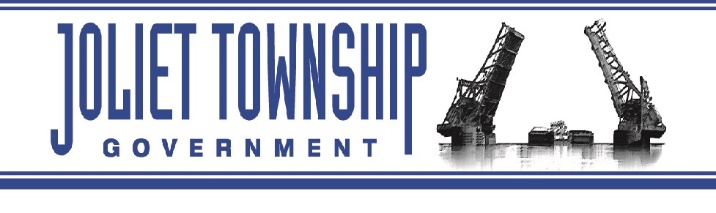 * *NOTICE**THE REGULARLY SCHEDULEDJOLIET TOWNSHIP BOARD MEETINGFOR TUESDAY, FEBRUARY 13TH, 2024AT 5:00 P.M.TOWN HALL MEETING ROOM – FIRST FLOORJoliet Township Office Building175 West Jefferson StreetJoliet, IL 60432Entrance to the Meeting Room:  located at the north end of the building, via the stairway adjacent to the parking lot.Handicap Accessible:  Parking located at the north end of the parking lot and access to the building via a ramp located at the north end of the parking lot.Alicia Morales, MBA Town Clerk Additional Information:  815-726-5239 	clerk@joliettownship.net